Appendix AHOutlet Survey Reminder Letter - English Only{Date}{FIRST NAME} {LAST NAME}	{STREET ADDRESS}{CITY}, {STATE} {ZIP CODE}Dear {FIRST NAME} {LAST NAME}:REMINDERTwo weeks ago, we mailed you the FINI outlet survey. Your response is very important to the Food and Nutrition Service, United States Department of Agriculture, as this survey is designed to inform future USDA policy about incentives to purchase fruits and vegetables among SNAP households. If you have not mailed the completed survey, please do so at your earliest convenience. If you need another copy of the questionnaire, call 1-XXX-XXX-XXXX, and we will be glad to mail it to you.If you have already mailed the questionnaire, please disregard this reminder.Thank you for your participation!Sincerely,PROJECT DIRECTOR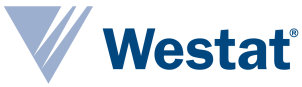 